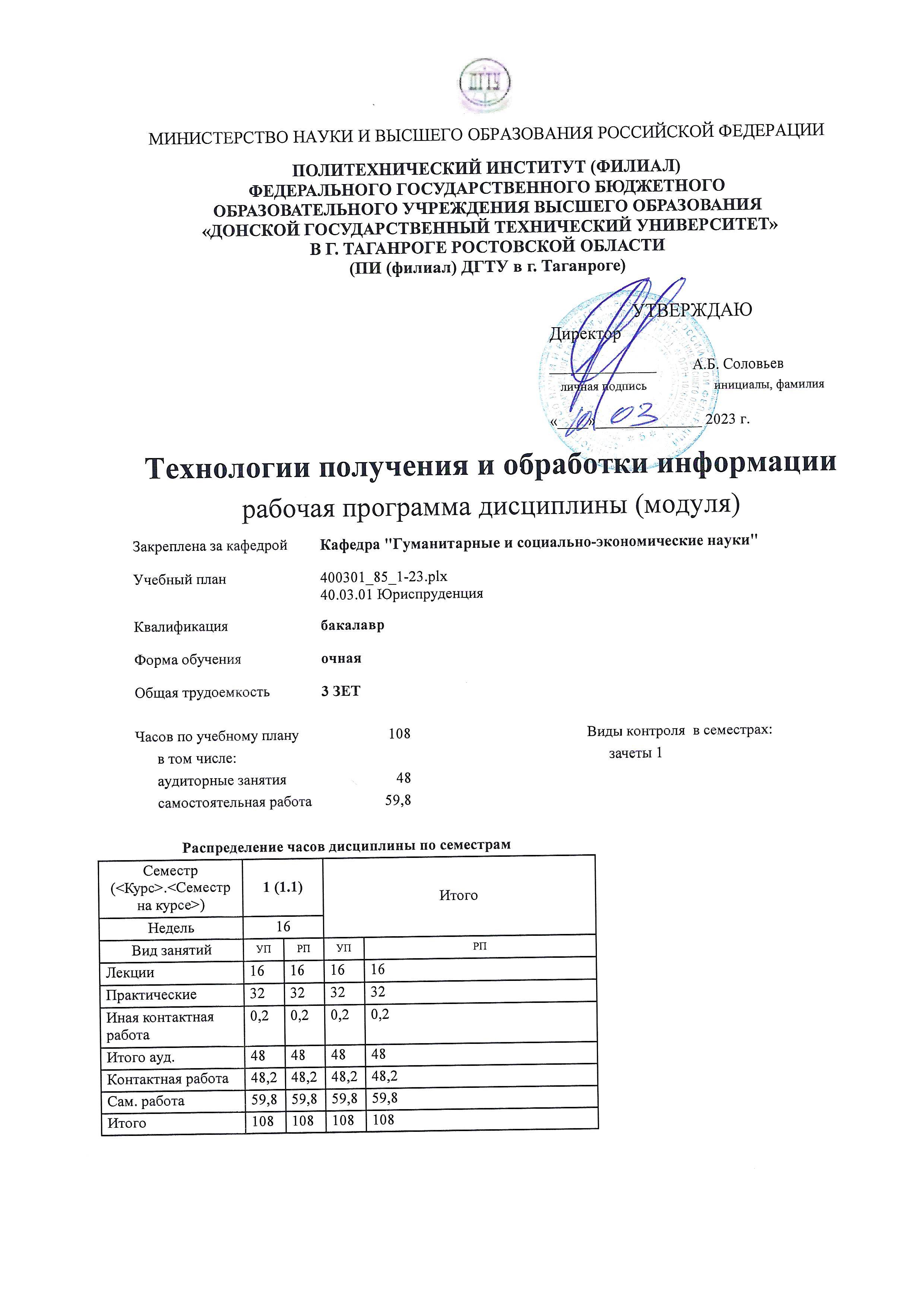 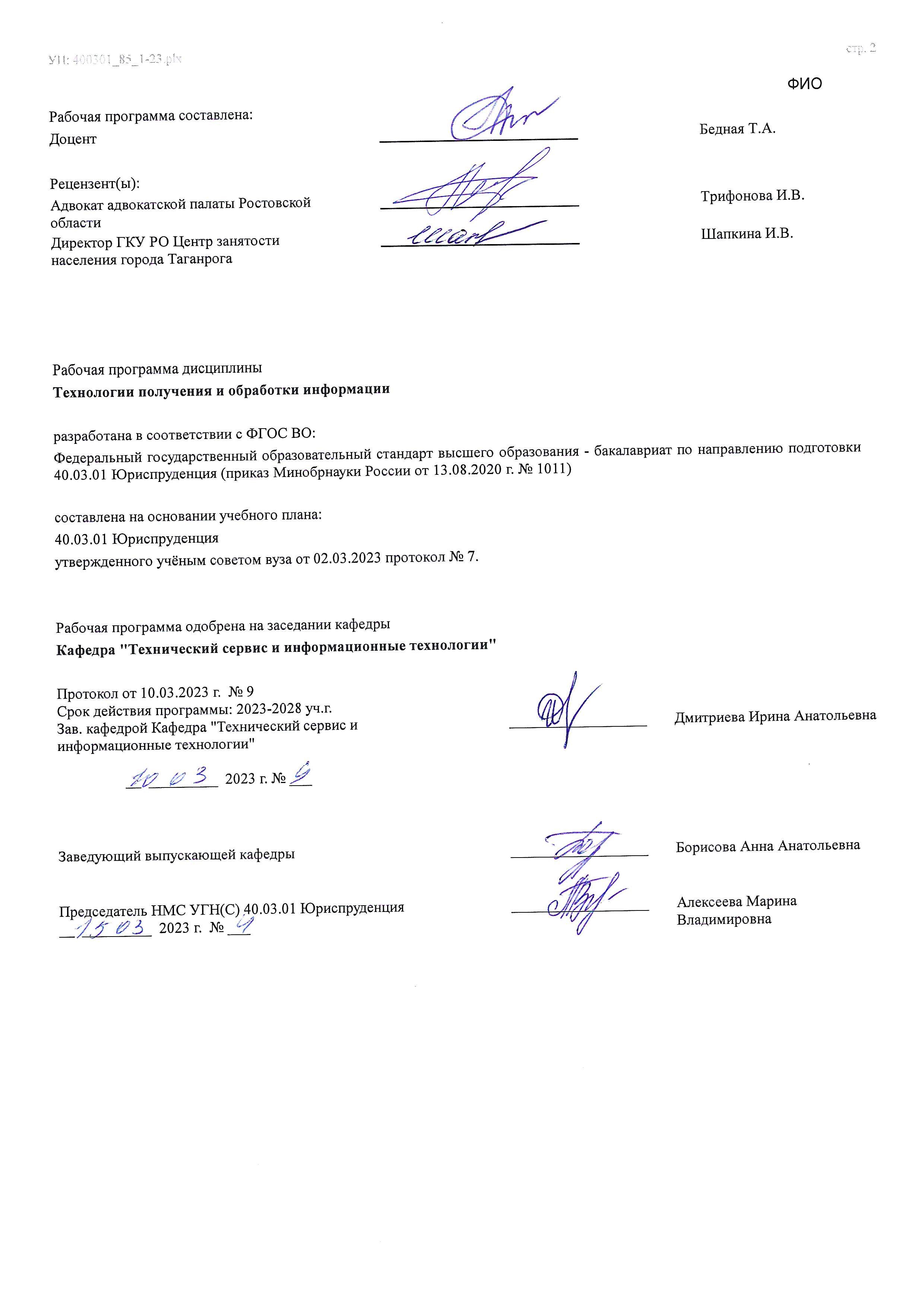  	Визирование РП для исполнения в очередном учебном году 	  	  	  Председатель НМС УГН(С) 40.03.01 Юриспруденция  	   __________________ 	 Алексеева Марина  __  _________  ____г. № ___ 	  	Владимировна Рабочая программа по дисциплине «Технологии получения и обработки информации» проанализирована и признана актуальной для исполнения в ____ - ____ учебном году. Протокол заседания кафедры «Кафедра "Технический сервис и информационные технологии"» от __  _________ ____г. № ___ Зав. кафедрой   ___________________ 	Дмитриева Ирина Анатольевна __  _________  ____г. № ___  В результате освоения дисциплины (модуля)  	 	 	обучающийся должен  	 	  	 	 	 	 1. ЦЕЛИ ОСВОЕНИЯ ДИСЦИПЛИНЫ (МОДУЛЯ) 1. ЦЕЛИ ОСВОЕНИЯ ДИСЦИПЛИНЫ (МОДУЛЯ) 1.1 Целью освоения дисциплины «Технологии получения и обработки информации является формирование знаний и умений, 1.2 связанных с основными теоретическими принципами организации современных ЭВМ, информационных процессов, информационных технологий и информационных систем в 1.3 современном обществе; освоение различных технологий обработки информации; знакомство с 1.4 современным программным обеспечением компьютеров, включая операционные системы и 1.5 прикладные программы. 1.6 Задачи дисциплины: 1.7 - изучение теоретических основ информатики и вычислительной техники; 1.8 - знакомство с современным состоянием и развитием рынка программных и технических 1.9 средств обеспечения информационных процессов; 1.10 - освоение технологий поиска, хранения, обработки и анализа информации с помощью 1.11 программных средств персонального компьютера; 1.12 - приобретение практических умений и навыков работы с персональным компьютером в объеме, достаточном для осуществления профессиональной деятельности. 1.13 2. МЕСТО ДИСЦИПЛИНЫ (МОДУЛЯ) В СТРУКТУРЕ ОБРАЗОВАТЕЛЬНОЙ ПРОГРАММЫ 2. МЕСТО ДИСЦИПЛИНЫ (МОДУЛЯ) В СТРУКТУРЕ ОБРАЗОВАТЕЛЬНОЙ ПРОГРАММЫ 2. МЕСТО ДИСЦИПЛИНЫ (МОДУЛЯ) В СТРУКТУРЕ ОБРАЗОВАТЕЛЬНОЙ ПРОГРАММЫ 2. МЕСТО ДИСЦИПЛИНЫ (МОДУЛЯ) В СТРУКТУРЕ ОБРАЗОВАТЕЛЬНОЙ ПРОГРАММЫ Цикл (раздел) ОП: Цикл (раздел) ОП: Цикл (раздел) ОП: ФТД 2.1 Требования к предварительной подготовке обучающегося: Требования к предварительной подготовке обучающегося: Требования к предварительной подготовке обучающегося: 2.1.1 Для изучения дисциплины необходимы знания средней школы Для изучения дисциплины необходимы знания средней школы Для изучения дисциплины необходимы знания средней школы 2.2 Дисциплины (модули) и практики, для которых освоение данной дисциплины (модуля) необходимо как предшествующее: Дисциплины (модули) и практики, для которых освоение данной дисциплины (модуля) необходимо как предшествующее: Дисциплины (модули) и практики, для которых освоение данной дисциплины (модуля) необходимо как предшествующее: 2.2.1 Информационное право Информационное право Информационное право 2.2.2 Информационное право Информационное право Информационное право 3. КОМПЕТЕНЦИИ ОБУЧАЮЩЕГОСЯ, ФОРМИРУЕМЫЕ В РЕЗУЛЬТАТЕ ОСВОЕНИЯ ДИСЦИПЛИНЫ (МОДУЛЯ) 3. КОМПЕТЕНЦИИ ОБУЧАЮЩЕГОСЯ, ФОРМИРУЕМЫЕ В РЕЗУЛЬТАТЕ ОСВОЕНИЯ ДИСЦИПЛИНЫ (МОДУЛЯ) 3. КОМПЕТЕНЦИИ ОБУЧАЮЩЕГОСЯ, ФОРМИРУЕМЫЕ В РЕЗУЛЬТАТЕ ОСВОЕНИЯ ДИСЦИПЛИНЫ (МОДУЛЯ) 3. КОМПЕТЕНЦИИ ОБУЧАЮЩЕГОСЯ, ФОРМИРУЕМЫЕ В РЕЗУЛЬТАТЕ ОСВОЕНИЯ ДИСЦИПЛИНЫ (МОДУЛЯ) ОПК-9: Способен понимать принципы работы современных информационных технологий и использовать их для решения задач профессиональной деятельностиОПК-9: Способен понимать принципы работы современных информационных технологий и использовать их для решения задач профессиональной деятельностиОПК-9: Способен понимать принципы работы современных информационных технологий и использовать их для решения задач профессиональной деятельностиОПК-9: Способен понимать принципы работы современных информационных технологий и использовать их для решения задач профессиональной деятельностиОПК-9.1: Понимает принципы работы современных информационных технологий и использует их для решения задач профессиональной деятельности ОПК-9.1: Понимает принципы работы современных информационных технологий и использует их для решения задач профессиональной деятельности ОПК-9.1: Понимает принципы работы современных информационных технологий и использует их для решения задач профессиональной деятельности ОПК-9.1: Понимает принципы работы современных информационных технологий и использует их для решения задач профессиональной деятельности Знать: Знать: Знать: Знать: Уровень 1 Уровень 1 организацию доступа в Интернет организацию доступа в Интернет Уровень 2 Уровень 2 принцип устройства глобальной компьютерной сети принцип устройства глобальной компьютерной сети Уровень 3 Уровень 3 характеристики основных угроз безопасности и противодействия им характеристики основных угроз безопасности и противодействия им Уметь: Уметь: Уметь: Уметь: Уровень 1 Уровень 1 составлять нормативные, в том числе правовые документы, относящиеся к будущей профессиональной деятельностис использованием информационных технологий составлять нормативные, в том числе правовые документы, относящиеся к будущей профессиональной деятельностис использованием информационных технологий Уровень 2 Уровень 2 анализировать роль и место информационных технологий в деятельности правовых служб анализировать роль и место информационных технологий в деятельности правовых служб Уровень 3 Уровень 3 проводить выборочное обследование по сведениям по делам и текстам судебных актов на портале ГАС «Правосудие» и на других информационно-правовых сайтах проводить выборочное обследование по сведениям по делам и текстам судебных актов на портале ГАС «Правосудие» и на других информационно-правовых сайтах Владеть: Владеть: Владеть: Владеть: Уровень 1 Уровень 1 информацией о роли и месте информационных технологий в деятельности правовых служб информацией о роли и месте информационных технологий в деятельности правовых служб Уровень 2 Уровень 2 навыками использования и составление нормативные, в том числе правовые документы, относящиеся к будущей профессиональной деятельности навыками использования и составление нормативные, в том числе правовые документы, относящиеся к будущей профессиональной деятельности Уровень 3 Уровень 3 способностью предпринимать необходимые меры к восстановлению нарушенных прав физических и юридических лиц. способностью предпринимать необходимые меры к восстановлению нарушенных прав физических и юридических лиц. 3.1 Знать: 3.1.1 - понятие информации; 3.1.2 - общую характеристику процессов сбора, передачи, обработки и накопления информации; 3.1.3 - технические и программные средства реализации информационных процессов; 3.1.4 - основные принципы организации компьютерных сетей; 3.1.5 - основы защиты информации в компьютерных системах. 3.2 Уметь: 3.2.1 - применять теоретические знания в практической деятельности, используя возможности 3.2.2 вычислительной техники и программного обеспечения; 3.2.3 - работать в среде операционной системы; 3.2.4 - создавать и грамотно оформлять текстовые документы; создавать электронные  презентации; 3.2.5 - организовать поиск информации в сети Интернет 3.3 Владеть: 3.3.1 - навыками сбора, систематизации и обработки информации, имеющей отношение к будущей профессиональной деятельности; 3.3.2 - навыками оформления текстовых документов и документов табличной формы; 3.3.3 - навыками поиска информации в базах данных и в сети Интернет; 3.3.4 - навыками представления информационных материалов в виде электронных презентаций; 4. СТРУКТУРА И СОДЕРЖАНИЕ ДИСЦИПЛИНЫ (МОДУЛЯ) 4. СТРУКТУРА И СОДЕРЖАНИЕ ДИСЦИПЛИНЫ (МОДУЛЯ) 4. СТРУКТУРА И СОДЕРЖАНИЕ ДИСЦИПЛИНЫ (МОДУЛЯ) 4. СТРУКТУРА И СОДЕРЖАНИЕ ДИСЦИПЛИНЫ (МОДУЛЯ) 4. СТРУКТУРА И СОДЕРЖАНИЕ ДИСЦИПЛИНЫ (МОДУЛЯ) Код занятия Наименование разделов и тем /вид занятия/ Семестр / Курс Часов Компетен- ции Литература Интер акт. Примечание Раздел 1. Введение в дисциплину. Основные понятия. Политика Российской Федерации в области информационных инноваций 1.1 Правовая информатика. Понятие и предмет правовой информатики. Место правовой информатики в правоведении и системе других наук /Лек/ 1 2 ОПК-9.1Л1.1 Л1.2 Л1.3Л2.1 Л2.2 Л2.3Л3.1 Э1 Э2 Э3 0 1.2 Типы форматирования документов: форматирование страниц, разделов, параграфов, отдельных фрагментов. /Пр/ 1 5 ОПК-9.1Л1.1 Л1.2 Л1.3Л2.1 Л2.2 Л2.3Л3.1 Э1 Э2 Э3 0 1.3 Служебное программное обеспечение. Программы обработки текстовых данных. Текстовый процессор MS Word. Основные возможности. /Пр/ 1 5 ОПК-9.1Л1.1 Л1.2 Л1.3Л2.1 Л2.2 Л2.3Л3.1 Э1 Э2 Э3 0 1.4 Работа с графическими изображениями в Word: использование внутреннего графического редактора, импорт графики из других приложений, форматирование графики.  /Пр/ 1 4 ОПК-9.1Л1.1 Л1.2 Л1.3Л2.1 Л2.2 Л2.3Л3.1 Э1 Э2 Э3 0 1.5 Структура правовой информации: официальная правовая информация; неофициальная правовая информация и информация индивидуально-правового характера. /Лек/ 1 4 ОПК-9.1Л1.1 Л1.2 Л1.3Л2.1 Л2.2 Л2.3Л3.1 Э1 Э2 0 1.6 Оформление таблицы. Форматирование ячеек. Ввод данных, редактирование в строке формул. Ввод формул, относительные и абсолютные ссылки. Копирование формул, стандартные типы вычислений. Адресация ячеек.  /Пр/ 1 4 ОПК-9.1Л1.1 Л1.2 Л1.3Л2.1 Л2.2 Л2.3Л3.1 Э1 Э2 Э3 0 1.7 Работа с графическими изображениями в Word: использование внутреннего графического редактора, импорт графики из других приложений, форматирование графики.  /Ср/ 1 24,8 ОПК-9.1Л1.1 Л1.2 Л1.3Л2.1 Л2.2 Л2.3Л3.1 Э2 Э3 0 1.8 Вид и оформление документа. Статистика. Параметры страницы. Перенос слов. Проверка правописания. Примечание, сноска, закладка. Стили и оглавление. Оформление списка. Границы. Таблицы и сортировка. Добавление объектов, рисунков /Ср/ 1 14 ОПК-9.1Л1.1 Л1.2 Л1.3Л2.1 Л2.2 Л2.3Л3.1 Э1 Э2 Э3 0 1.9 Работа с шаблонами и стилями в Word. Колонки. Сноски. Буквица. Колонтитулы. Создание собственных шаблонов и стилей.  /Ср/ 1 10 ОПК-9.1Л1.1 Л1.2 Л1.3Л2.1 Л2.2 Л2.3Л3.1 Э1 Э2 Э3 0 1.10 Информация. Виды существования информации. Свойства информации. Представление данных в ЭВМ. Система счисления. Позиционные системы счисления. Перевод чисел из одной системы счисления в другую. Кодирование информации. Единицы измерения информации. Передача информации. Обработка информации. Хранение информации. Магнитная память. Оптическая память. /Ср/ 1 11 ОПК-9.1Л1.1 Л1.2 Л1.3Л2.1 Л2.2 Л2.3Л3.1 Э1 Э2 Э3 0 1.11 Оформление таблицы. Форматирование ячеек. Ввод данных, редактирование в строке формул. Ввод формул, относительные и абсолютные ссылки. Копирование формул, стандартные типы вычислений. Адресация ячеек.  /Лек/ 1 4 ОПК-9.1Л1.1 Л1.2 Л1.3Л2.1 Л2.2 Л2.3Л3.1 Э1 Э2 Э3 0 1.12 Работа с электронной таблицей MS Excel. Внешний вид рабочей таблицы Excel. Панели инструментов. Понятие рабочей книги и листов.  /Пр/ 1 2 ОПК-9.1Л1.1 Л1.2 Л1.3Л2.1 Л2.2 Л2.3Л3.1 Э1 Э2 Э3 0 1.13 Использование функций. Решение задач с помощью мастера функций. Работа с массивами в Excel.  /Пр/ 1 2 ОПК-9.1Л1.1 Л1.2 Л1.3Л2.1 Л2.2 Л2.3Л3.1 Э1 Э2 Э3 0 1.14 Работа с диаграммами Excel. Типы диаграмм, задание и корректировка диапазона диаграмм.  /Пр/ 1 2 ОПК-9.1Л1.1 Л1.2 Л1.3Л2.1 Л2.2 Л2.3Л3.1 Э1 Э2 Э3 0 1.15 Использование макросов в Excel. Запись макроса на языке VBA. /Пр/ 1 2 ОПК-9.1Л1.1 Л1.2 Л1.3Л2.1 Л2.2 Л2.3Л3.1 Э1 Э2 Э3 0 1.16 СУБД Access. Понятие о реляционной базе данных, таблицы, поля и записи. Назначение полей и их формата, ключевые поля, индексированные поля.  /Лек/ 1 4 ОПК-9.1Л1.1 Л1.2 Л1.3Л2.1 Л2.2 Л2.3Л3.1 Э1 Э2 Э3 0 1.17 Подстановки и связи, типы связей. Схема данных в Access.Конструирование запросов Access, запрос на выборку.  /Пр/ 1 2 ОПК-9.1Л1.1 Л1.2 Л1.3Л2.1 Л2.2 Л2.3Л3.1 Э1 Э2 Э3 0 1.18 Работа с формами в Access, типы форм, заголовок и примечания формы, редактирование оформления. /Пр/ 1 2 ОПК-9.1Л1.1 Л1.2 Л1.3Л2.1 Л2.2 Л2.3Л3.1 Э1 Э2 Э3 0 1.19 Программные и аппаратные компоненты вычислительных сетей. Принципы построения сети Интернет. /Лек/ 1 1 ОПК-9.1Л1.1 Л1.2 Л1.3Л2.1 Л2.2 Л2.3Л3.1 Э1 Э2 Э3 0 1.20 Компьютерные вирусы и методы борьбы с ними на примере установки и настройки антивирусных программ.  /Пр/ 1 2 ОПК-9.1Л1.1 Л1.2 Л1.3Л2.1 Л2.2 Л2.3Л3.1 Э1 Э2 Э3 0 1.21 Понятие компьютерной безопасности. Классификация компьютерных вирусов. /Лек/ 1 1 ОПК-9.1Л1.1 Л1.2 Л1.3Л2.1 Л2.2 Л2.3Л3.1 Э1 Э2 Э3 0 1.22 /ИКР/ 1 0,2 ОПК-9.1Л1.1 Л1.2 Л1.3Л2.1 Л2.2 Л2.3Л3.1 Э1 Э2 Э3 0 5. ОЦЕНОЧНЫЕ МАТЕРИАЛЫ (ОЦЕНОЧНЫЕ СРЕДСТВА) для текущего контроля успеваемости, промежуточной аттестации по итогам освоения дисциплины 5.1. Контрольные вопросы и задания Информатизация общества как закономерный процесс его развития. Понятие информатики как науки, технологии, индустрии. Новые информационные технологии в социально-экономических процессах. Современные технические и программные средства информационных технологий. Области применения ЭВМ в экономике и производстве. Информация и ее роль в управлении. Понятие информации (свойства информации). Количественная характеристика информации. Единицы измерения информации. Понятие системы счисления, как способа представления чисел. Кодирование информации. Единицы информации. Формы представления данных в ЭВМ. Представление в ЭВМ текстовой и графической информации. Понятие данных. Понятие информационного процесса как основы информационной технологии. Технология компьютерной обработки информации в управлении процессом или системой. Информационно-логические основы построения. Функционально-структурная организация: основные функциональные устройства, их назначение и характеристики. Микропроцессоры. Запоминающие устройства. Принцип программного управления: работа блоков ЭВМ по заданной программе. Основные внешние устройства ЭВМ. Классификация ЭВМ и их основные технические характеристики. Тенденции развития средств вычислительной техники. Понятие программного обеспечения ПЭВМ. Классификация видов программного обеспечения, назначение и состав. Операционная система, назначение, состав. Файловая система: файлы и каталоги на дисках. Логические и физические диски. Разновидности программ для ПК и их назначение: системные программы, прикладные программы, инструментальные средства, сервисное программное обеспечение (утилиты), программы технического обслуживания. Сервисное программное обеспечение: операционные оболочки, программы архиваторы, антивирусные программы, программы восстановления информации. Пакеты прикладных программ. Основные виды ППП и их функциональное назначение. Операционная система Windows, многозадачность и многопоточность. Основные элементы экранного интерфейса Windows. Использование меню и диалоговых окон. Элементы настройки Windows. Управление файлами и папками. Использование программы "Проводник". Автоматизация запуска программ. Форматирование дисков, копирование дисков и файлов. Стандартные программные средства Windows. Создание и редактирование документов средствами текстового редактора WordPad. Вставка объектов. Использование таблицы символов. Графический редактор Paint: запуск и создание нового рисунка, загрузка готового рисунка, ввод текста и сохранение рисунков, выделение, редактирование и копирование рисунка. Вычисления с помощью калькулятора. Служебные программы Windows. Проверка дисков, дефрагментация дисков. Программы-архиваторы для Windows. Компьютерные сети. Определение, назначение и разновидности сетей, технические и программные средства организации сетей. Архитектура Internet. Система адресации. Проблемы кодировки русского алфавита. Подключение к сети Internet. Система предоставления услуг. Ресурсы Internet. Программные средства доступа. Основные технологии Internet: электронная почта, передача файлов, телеконференции, системы поиска информационных ресурсов, всемирная информационная сеть - World Wide Web, система поиска абонентов. Этапы решения задач на ПК. Понятие алгоритма и его свойства. 5.2. Темы письменных работ Контрольная работа по дисциплине "Технологии получения и обработки информации", размещенная на портале СКИФ ДГТУ (http://skif.donstu.ru) 5.3. Оценочные материалы (оценочные средства) Комплект оценочных средств к рабочей программе прилагается 5.4. Перечень видов оценочных средств Лабораторные работы с контрольными вопросами. Рейтинговый тест. Перечень вопросов к зачёту. 6. УЧЕБНО-МЕТОДИЧЕСКОЕ И ИНФОРМАЦИОННОЕ ОБЕСПЕЧЕНИЕ ДИСЦИПЛИНЫ (МОДУЛЯ) 6. УЧЕБНО-МЕТОДИЧЕСКОЕ И ИНФОРМАЦИОННОЕ ОБЕСПЕЧЕНИЕ ДИСЦИПЛИНЫ (МОДУЛЯ) 6. УЧЕБНО-МЕТОДИЧЕСКОЕ И ИНФОРМАЦИОННОЕ ОБЕСПЕЧЕНИЕ ДИСЦИПЛИНЫ (МОДУЛЯ) 6. УЧЕБНО-МЕТОДИЧЕСКОЕ И ИНФОРМАЦИОННОЕ ОБЕСПЕЧЕНИЕ ДИСЦИПЛИНЫ (МОДУЛЯ) 6. УЧЕБНО-МЕТОДИЧЕСКОЕ И ИНФОРМАЦИОННОЕ ОБЕСПЕЧЕНИЕ ДИСЦИПЛИНЫ (МОДУЛЯ) 6.1. Рекомендуемая литература 6.1. Рекомендуемая литература 6.1. Рекомендуемая литература 6.1. Рекомендуемая литература 6.1. Рекомендуемая литература 6.1.1. Основная литература 6.1.1. Основная литература 6.1.1. Основная литература 6.1.1. Основная литература 6.1.1. Основная литература Авторы, составители Заглавие Издательство, год Количество Авторы, составители Авторы, составители Заглавие Издательство, год Количество Л1.1 Королев, В. Королев, В. Информационные технологии в юридической деятельности. (Бакалавриат, Специалитет). Учебное пособие.: Учебное  пособие https://www.knorus.ru/catalog/operacionnye- sistemy-i-sredy/515424-informacionnye-tehnologii- v-yuridicheskoy-deyatel-nosti-eprilozhenie- bakalavriat-praktikum/ Юстиция, 2020 ЭБС Л1.2 Кузнецов П. У.,Стрельцов А.А., Морозов А.В.,Ниесов В.А., Волков Ю.В., Соколов Ю.Н.,Парушков М.И. Кузнецов П. У.,Стрельцов А.А., Морозов А.В.,Ниесов В.А., Волков Ю.В., Соколов Ю.Н.,Парушков М.И. "ИНФОРМАЦИОННЫЕ ТЕХНОЛОГИИ В ЮРИДИЧЕСКОЙ ДЕЯТЕЛЬНОСТИ": Учебное пособие https://urait.ru/book/informacionnye-tehnologii-v- yuridicheskoy-deyatelnosti-510646 Юрайт, 2023 ЭБС Л1.3 Кулантаева И.А. Кулантаева И.А. ИНФОРМАЦИОННЫЕ ТЕХНОЛОГИИ В ЮРИДИЧЕСКОЙ ДЕЯТЕЛЬНОСТИ.: ПРАКТИКУМ https://www.iprbookshop.ru/91872.html Профобразование, 2020 ЭБС 6.1.2. Дополнительная литература 6.1.2. Дополнительная литература 6.1.2. Дополнительная литература 6.1.2. Дополнительная литература 6.1.2. Дополнительная литература 6.1.2. Дополнительная литература Авторы, составители Авторы, составители Заглавие Издательство, год Количество Л2.1 Драпезо Р. Г., Волгин Ю. Г. Драпезо Р. Г., Волгин Ю. Г. Информационные технологии в юридической деятельности: учебное пособие https://e.lanbook.com/book/156105 " Кемеровский государственный университет", 2020 ЭБС Л2.2 Дровалева Л. С. Дровалева Л. С. Информационные технологии в юридической деятельности: учебное пособие https://e.lanbook.com/book/172959 " Российский государственный университет правосудия", 2020 ЭБС Л2.3 Казанцев С.Я., Дубинина Н.М., Уринцов А.И., Староверова О.В., Оладько В.С., Шевко Н.Р., Згадзай О.Э., Александров Ю.Н., Староверов В.А. Казанцев С.Я., Дубинина Н.М., Уринцов А.И., Староверова О.В., Оладько В.С., Шевко Н.Р., Згадзай О.Э., Александров Ю.Н., Староверов В.А. ИНФОРМАЦИОННЫЕ ТЕХНОЛОГИИ В ЮРИДИЧЕСКОЙ ДЕЯТЕЛЬНОСТИ.: УЧЕБНОЕ ПОСОБИЕ ДЛЯ СТУДЕНТОВ ВУЗОВ, ОБУЧАЮЩИХСЯ ПО СПЕЦИАЛЬНОСТЯМ «ЮРИСПРУДЕНЦИЯ» И «ПРАВООХРАНИТЕЛЬНАЯ ДЕЯТЕЛЬНОСТЬ» https://www.iprbookshop.ru/109189.html ЮНИТИ-ДАНА, 2020 ЭБС 6.1.3. Методические разработки 6.1.3. Методические разработки 6.1.3. Методические разработки 6.1.3. Методические разработки 6.1.3. Методические разработки 6.1.3. Методические разработки Авторы, составители Авторы, составители Заглавие Издательство, год Количество Л3.1 Сапожникова,А.Г. Сапожникова,А.Г. Руководство для преподавателей по организации и планированию различных видов занятий и самостоятельной работы обучающихся Донского государственного технического университета : методические указания https://ntb.donstu.ru/content/rukovodstvo-dlya- prepodavateley-po-organizacii-i-planirovaniyu Ростов-на-Дону,ДГТУ, 2018 ЭБС 6.2. Перечень ресурсов информационно-телекоммуникационной сети "Интернет" 6.2. Перечень ресурсов информационно-телекоммуникационной сети "Интернет" 6.2. Перечень ресурсов информационно-телекоммуникационной сети "Интернет" 6.2. Перечень ресурсов информационно-телекоммуникационной сети "Интернет" 6.2. Перечень ресурсов информационно-телекоммуникационной сети "Интернет" 6.2. Перечень ресурсов информационно-телекоммуникационной сети "Интернет" Э1 Законодательство РФ в области защиты информации. https://security.ru/legislation.php, https://security.ru/legislation.phpЗаконодательство РФ в области защиты информации. https://security.ru/legislation.php, https://security.ru/legislation.phpЗаконодательство РФ в области защиты информации. https://security.ru/legislation.php, https://security.ru/legislation.phpЗаконодательство РФ в области защиты информации. https://security.ru/legislation.php, https://security.ru/legislation.phpЗаконодательство РФ в области защиты информации. https://security.ru/legislation.php, https://security.ru/legislation.phpЭ2 Федеральный закон Об информации, информационных технологиях и о защите информации. http://www.consultant.ru/document/cons_doc_LAW_61798/, http://www.consultant.ru/document/cons_doc_LAW_61798/ Федеральный закон Об информации, информационных технологиях и о защите информации. http://www.consultant.ru/document/cons_doc_LAW_61798/, http://www.consultant.ru/document/cons_doc_LAW_61798/ Федеральный закон Об информации, информационных технологиях и о защите информации. http://www.consultant.ru/document/cons_doc_LAW_61798/, http://www.consultant.ru/document/cons_doc_LAW_61798/ Федеральный закон Об информации, информационных технологиях и о защите информации. http://www.consultant.ru/document/cons_doc_LAW_61798/, http://www.consultant.ru/document/cons_doc_LAW_61798/ Федеральный закон Об информации, информационных технологиях и о защите информации. http://www.consultant.ru/document/cons_doc_LAW_61798/, http://www.consultant.ru/document/cons_doc_LAW_61798/ Э3 ЭБС НТБ ДГТУ http://ntb.donstu.ru, http://ntb.donstu.ru ЭБС НТБ ДГТУ http://ntb.donstu.ru, http://ntb.donstu.ru ЭБС НТБ ДГТУ http://ntb.donstu.ru, http://ntb.donstu.ru ЭБС НТБ ДГТУ http://ntb.donstu.ru, http://ntb.donstu.ru ЭБС НТБ ДГТУ http://ntb.donstu.ru, http://ntb.donstu.ru 6.3.1 Перечень программного обеспечения 6.3.1 Перечень программного обеспечения 6.3.1 Перечень программного обеспечения 6.3.1 Перечень программного обеспечения 6.3.1 Перечень программного обеспечения 6.3.1 Перечень программного обеспечения 6.3.2 Перечень информационных справочных систем 6.3.2 Перечень информационных справочных систем 6.3.2 Перечень информационных справочных систем 6.3.2 Перечень информационных справочных систем 6.3.2 Перечень информационных справочных систем 6.3.2 Перечень информационных справочных систем 6.3.2.1 http://www.consultant.ru/ - СПС "Консультант Плюс"  http://www.consultant.ru/ - СПС "Консультант Плюс"  http://www.consultant.ru/ - СПС "Консультант Плюс"  http://www.consultant.ru/ - СПС "Консультант Плюс"  http://www.consultant.ru/ - СПС "Консультант Плюс" 6.3.2.2 http://e.lanbook.com - ЭБС «Лань»  http://e.lanbook.com - ЭБС «Лань»  http://e.lanbook.com - ЭБС «Лань»  http://e.lanbook.com - ЭБС «Лань»  http://e.lanbook.com - ЭБС «Лань» 6.3.2.3 http://www.biblioclub.ru - ЭБС «Университетская библиотека online»  http://www.biblioclub.ru - ЭБС «Университетская библиотека online»  http://www.biblioclub.ru - ЭБС «Университетская библиотека online»  http://www.biblioclub.ru - ЭБС «Университетская библиотека online»  http://www.biblioclub.ru - ЭБС «Университетская библиотека online» 6.3.2.4 6.3.2.4 www.znanium.com - ЭБС «ZNANIUM.COM» www.znanium.com - ЭБС «ZNANIUM.COM» www.znanium.com - ЭБС «ZNANIUM.COM» www.znanium.com - ЭБС «ZNANIUM.COM» 6.3.2.5 6.3.2.5 http://ntb.donstu.ru/ - Электронно-библиотечная система НТБ ДГТУ http://ntb.donstu.ru/ - Электронно-библиотечная система НТБ ДГТУ http://ntb.donstu.ru/ - Электронно-библиотечная система НТБ ДГТУ http://ntb.donstu.ru/ - Электронно-библиотечная система НТБ ДГТУ 6.3.2.6 6.3.2.6 http://elibrary.ru/ - Научная электронная библиотека eLIBRARY.RU http://elibrary.ru/ - Научная электронная библиотека eLIBRARY.RU http://elibrary.ru/ - Научная электронная библиотека eLIBRARY.RU http://elibrary.ru/ - Научная электронная библиотека eLIBRARY.RU 7. МАТЕРИАЛЬНО-ТЕХНИЧЕСКОЕ ОБЕСПЕЧЕНИЕ ДИСЦИПЛИНЫ (МОДУЛЯ) 7. МАТЕРИАЛЬНО-ТЕХНИЧЕСКОЕ ОБЕСПЕЧЕНИЕ ДИСЦИПЛИНЫ (МОДУЛЯ) 7. МАТЕРИАЛЬНО-ТЕХНИЧЕСКОЕ ОБЕСПЕЧЕНИЕ ДИСЦИПЛИНЫ (МОДУЛЯ) 7. МАТЕРИАЛЬНО-ТЕХНИЧЕСКОЕ ОБЕСПЕЧЕНИЕ ДИСЦИПЛИНЫ (МОДУЛЯ) 7. МАТЕРИАЛЬНО-ТЕХНИЧЕСКОЕ ОБЕСПЕЧЕНИЕ ДИСЦИПЛИНЫ (МОДУЛЯ) 7. МАТЕРИАЛЬНО-ТЕХНИЧЕСКОЕ ОБЕСПЕЧЕНИЕ ДИСЦИПЛИНЫ (МОДУЛЯ) Специальные помещения представляют собой учебные аудитории для проведения всех занятий по дисциплине, предусмотренных учебным планом и содержанием РПД. Помещения укомплектованы специализированной мебелью и техническими средствами обучения согласно требованиям ФГОС, в т.ч.: Специальные помещения представляют собой учебные аудитории для проведения всех занятий по дисциплине, предусмотренных учебным планом и содержанием РПД. Помещения укомплектованы специализированной мебелью и техническими средствами обучения согласно требованиям ФГОС, в т.ч.: Специальные помещения представляют собой учебные аудитории для проведения всех занятий по дисциплине, предусмотренных учебным планом и содержанием РПД. Помещения укомплектованы специализированной мебелью и техническими средствами обучения согласно требованиям ФГОС, в т.ч.: Специальные помещения представляют собой учебные аудитории для проведения всех занятий по дисциплине, предусмотренных учебным планом и содержанием РПД. Помещения укомплектованы специализированной мебелью и техническими средствами обучения согласно требованиям ФГОС, в т.ч.: Специальные помещения представляют собой учебные аудитории для проведения всех занятий по дисциплине, предусмотренных учебным планом и содержанием РПД. Помещения укомплектованы специализированной мебелью и техническими средствами обучения согласно требованиям ФГОС, в т.ч.: Специальные помещения представляют собой учебные аудитории для проведения всех занятий по дисциплине, предусмотренных учебным планом и содержанием РПД. Помещения укомплектованы специализированной мебелью и техническими средствами обучения согласно требованиям ФГОС, в т.ч.: 7.1 7.1 Специализированная аудитория Специализированная аудитория Специализированная аудитория Специализированная аудитория 7.2 7.2 для проведения учебных занятий, предусмотренных программой бакалавриата. для проведения учебных занятий, предусмотренных программой бакалавриата. для проведения учебных занятий, предусмотренных программой бакалавриата. для проведения учебных занятий, предусмотренных программой бакалавриата. 7.3 7.3 Технические средства обучения (проектор, ноутбуки , экран). Технические средства обучения (проектор, ноутбуки , экран). Технические средства обучения (проектор, ноутбуки , экран). Технические средства обучения (проектор, ноутбуки , экран). 7.4 7.4 8. МЕТОДИЧЕСКИЕ УКАЗАНИЯ ДЛЯ ОБУЧАЮЩИХСЯ ПО ОСВОЕНИЮ ДИСЦИПЛИНЫ (МОДУЛЯ) Методические указания (рекомендации) для студентов по изучению дисциплины «Технологии получения и обработки информации» прилагаются к рабочей программе. 